Profesionālo kvalifikāciju apliecinošā dokumenta sērija ____________ Nr._____________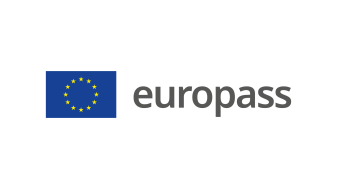 Pielikums profesionālo kvalifikāciju apliecinošam dokumentam(*) Latvija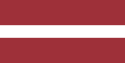 1. Profesionālo kvalifikāciju apliecinošā dokumenta nosaukums(1) Diploms par profesionālo vidējo izglītību Profesionālās kvalifikācijas apliecībaProfesionālā kvalifikācija: Arhitektūras tehniķis(1) oriģinālvalodā2. Profesionālo kvalifikāciju apliecinošā dokumenta nosaukuma tulkojums(2) A diploma of vocational secondary education A vocational qualification certificateVocational qualification: Architecture Technician**(2) Ja nepieciešams. Šim tulkojumam nav juridiska statusa.3. Kompetenču raksturojumsArhitektūras tehniķis arhitekta vadībā veic būvprojekta daļu un sadaļu izstrādes darbus: uzmēra objektu un izgatavo uzmērījumu rasējumus, izstrādā objekta darba rasējumus un ēku arhitektūras konstruktīvos mezglus, grafiski apkopo informāciju un noformē tehnisko dokumentāciju, izmantojot automatizētās projektēšanas programmas.Apguvis kompetences šādu profesionālo pienākumu un uzdevumu veikšanai:3.1. Esošās situācijas apsekošana:  apkopot veicamā darba izejmateriālus;  sagatavot sākotnējos materiālus darba veikšanai;  sagatavoties vizītei objektā;  veikt fotofiksācijas darbus objektā;  uzmērīt objektu;  apkopot fotofiksācijas, uzmērījuma un izejas datus. 3.2. Arhitektūras darba maketa izveidošana: izvēlēties maketēšanas materiālus un tehnoloģijas;  sagatavot maketējamā objekta izejas datus;  sagatavot maketēšanas materiālus;  sagatavot darba vietu maketēšanai;  izveidot maketu;  nodrošināt maketa uzglabāšanu. 3.3. Objekta parametriskā modeļa un rasējumu sagatavošana atbilstoši arhitekta sagatavotajam uzdevumam: iepazīties ar projektēšanas uzdevumu;  digitalizēt būvprojekta materiālus;  arhitekta vadībā izstrādāt būvobjekta trīs dimensiju (3D) parametrisko modeli augstā detalizācijas pakāpē; arhitekta vadībā pārveidot iepriekš izstrādātus 3D modeļus nepieciešamā detalizācijas pakāpē;  strādāt ar dažādu lietojumprogrammu datu apmaiņas formātiem;  iegūt arhitektūras kopsalikuma rasējumu sagataves no 3D parametriska modeļa.3.4. Būvprojekta materiālu noformēšana: sagatavot arhitektūras kopsalikuma rasējumus;  sagatavot arhitektūras sadaļā atspoguļoto būvelementu un to savienojumu detalizētus rasējumus;  veikt izmaiņas modelī un rasējumos;  izvēlēties būvrasējumam atbilstošu noformējumu – skatu, lapas izmēru, rakstlaukumu un mērogu;  izvēlēties mērogam atbilstošu līniju un uzrakstu atspoguļošanas grafiku.;  noformēt būvrasējumu ar grafiskajiem apzīmējumiem un izmēriem;  sagatavot rasējumu revīzijas;  izdrukāt būvprojekta materiālus dažādos mērogos un formātos;  komplektēt būvprojekta materiālu sējumu;  arhivēt būvprojekta materiālus. 3.5. Komunicēšana darba vidē: prezentēt darba rezultātus;  noformulēt jautājumus darba procesā;  sadarboties komandā;  plānot savu darba laiku un darbu izpildes tempu;  izstrādāt brīvrokas skices un citas grafiskās komunikācijas tehnikas;  lietot digitālās projektu vadības sistēmas.3.6. Uz profesiju attiecināmo normatīvo aktu ievērošana: orientēties LR būvniecības nozares likumdošanā;  atšķirt dažādas būvprojektēšanas stadijas;  ievērot tiesību aktu prasības darba tiesību jomā;  ievērot darba aizsardzības prasības;  ievērot vides aizsardzības prasības;  izpildīt ugunsdrošības un elektrodrošības prasības;  rīkoties ārkārtas situācijās;  novērtēt savas darba spējas un veselības stāvokli darbavietā un darba pienākumu izpildes laikā.Papildu kompetences:<<Aizpilda izglītības iestāde>>;...;...;...4. Nodarbinātības iespējas atbilstoši profesionālajai kvalifikācijai(3)Strādāt uzņēmumos, kas nodarbojas ar arhitektūras projektēšanu.(3) Ja iespējams5. Profesionālo kvalifikāciju apliecinošā dokumenta raksturojums5. Profesionālo kvalifikāciju apliecinošā dokumenta raksturojumsProfesionālo kvalifikāciju apliecinošo dokumentu izsniegušās iestādes nosaukums un statussValsts iestāde, kas nodrošina profesionālo kvalifikāciju apliecinošā dokumenta atzīšanu<<Dokumenta izsniedzēja pilns nosaukums, adrese, tālruņa Nr., tīmekļa vietnes adrese; elektroniskā pasta adrese. Izsniedzēja juridiskais statuss>>Latvijas Republikas Izglītības un zinātnes ministrija, tīmekļa vietne: www.izm.gov.lvProfesionālo kvalifikāciju apliecinošā dokumenta līmenis(valsts vai starptautisks)Vērtējumu skala/Vērtējums, kas apliecina prasību izpildiValsts atzīts dokuments, atbilst ceturtajam Latvijas kvalifikāciju ietvarstruktūras līmenim (4. LKI) un ceturtajam Eiropas kvalifikāciju ietvarstruktūras līmenim (4. EKI).Profesionālās kvalifikācijas eksāmenā saņemtais vērtējums ne zemāk par "viduvēji – 5"(vērtēšanā izmanto 10 ballu vērtējuma skalu).Pieejamība nākamajam izglītības līmenimStarptautiskie līgumi vai vienošanāsDiploms par profesionālo vidējo izglītību dod iespēju turpināt izglītību 5. LKI/5. EKI vai 6.LKI/ 6.EKI līmenī.<<Ja attiecināms. Aizpilda izglītības iestāde, gadījumā, ja noslēgtie starptautiskie līgumi vai vienošanās paredz papildu sertifikātu izsniegšanu. Ja nav attiecināms, komentāru dzēst>>Juridiskais pamatsJuridiskais pamatsProfesionālās izglītības likums (6. pants).Profesionālās izglītības likums (6. pants).6. Profesionālo kvalifikāciju apliecinošā dokumenta iegūšanas veids6. Profesionālo kvalifikāciju apliecinošā dokumenta iegūšanas veids6. Profesionālo kvalifikāciju apliecinošā dokumenta iegūšanas veids6. Profesionālo kvalifikāciju apliecinošā dokumenta iegūšanas veids Formālā izglītība: Klātiene Klātiene (darba vidē balstītas mācības) Neklātiene Formālā izglītība: Klātiene Klātiene (darba vidē balstītas mācības) Neklātiene Ārpus formālās izglītības sistēmas apgūtā izglītība Ārpus formālās izglītības sistēmas apgūtā izglītībaKopējais mācību ilgums*** (stundas/gadi) _______________Kopējais mācību ilgums*** (stundas/gadi) _______________Kopējais mācību ilgums*** (stundas/gadi) _______________Kopējais mācību ilgums*** (stundas/gadi) _______________A: Iegūtās profesionālās izglītības aprakstsB: Procentos no visas (100%) programmas B: Procentos no visas (100%) programmas C: Ilgums (stundas/nedēļas)Izglītības programmas daļa, kas apgūta izglītības iestādē<<Ieraksta izglītības programmas apjomu (%), kas apgūts izglītības iestādes mācību telpās>><<Ieraksta izglītības programmas apjomu (%), kas apgūts izglītības iestādes mācību telpās>><<Ieraksta izglītības programmas apjomu (stundās vai mācību nedēļās), kas apgūts izglītības iestādes mācību telpās>>Izglītības programmas daļa, kas apgūta praksē darba vietā, t.sk. darba vidē balstītās mācībās<<Ieraksta izglītības programmas apjomu (%), kas apgūts ārpus izglītības iestādes mācību telpām,t.i. praktiskās mācības uzņēmumā/-os, mācību praksē darba vietā, darba vidē balstītas mācības>><<Ieraksta izglītības programmas apjomu (%), kas apgūts ārpus izglītības iestādes mācību telpām,t.i. praktiskās mācības uzņēmumā/-os, mācību praksē darba vietā, darba vidē balstītas mācības>><<Ieraksta izglītības programmas apjomu (stundās vai mācību nedēļās), kas apgūts ārpus izglītības iestādes mācību telpām,t.i. praktiskās mācības uzņēmumā/-os, mācību praksē darba vietā, darba vidē balstītas>>*** Attiecināms uz formālajā ceļā iegūto izglītību.Papildu informācija pieejama:www.izm.gov.lv https://visc.gov.lv/profizglitiba/stand_saraksts_mk_not_626.shtmlNacionālais informācijas centrs:Latvijas Nacionālais Europass centrs, http://www.europass.lv/*** Attiecināms uz formālajā ceļā iegūto izglītību.Papildu informācija pieejama:www.izm.gov.lv https://visc.gov.lv/profizglitiba/stand_saraksts_mk_not_626.shtmlNacionālais informācijas centrs:Latvijas Nacionālais Europass centrs, http://www.europass.lv/*** Attiecināms uz formālajā ceļā iegūto izglītību.Papildu informācija pieejama:www.izm.gov.lv https://visc.gov.lv/profizglitiba/stand_saraksts_mk_not_626.shtmlNacionālais informācijas centrs:Latvijas Nacionālais Europass centrs, http://www.europass.lv/*** Attiecināms uz formālajā ceļā iegūto izglītību.Papildu informācija pieejama:www.izm.gov.lv https://visc.gov.lv/profizglitiba/stand_saraksts_mk_not_626.shtmlNacionālais informācijas centrs:Latvijas Nacionālais Europass centrs, http://www.europass.lv/